Supplementary MaterialMatrilineal analysis of mutations in DMD in a multigenerational South Indian cohort using DMD gene panel sequencingArun Shastry1#*, Sankaramoorthy Aravind 1,3*, Meeta Sunil2*, Keerthi Ramesh1, Berty Ashley1, Nithyanandan T.2, Ramprasad VL2, Ravi Gupta2, Somasekar Seshagiri4, Upendra Nongthomba3, Sameer Phalke2#Dystrophy Annihilation Research Trust (DART), Bangalore, IndiaMedGenome Labs, Bangalore, IndiaIndian Institute of Science (IISc), Bangalore, IndiaSciGenom Research Foundation, Cochin, India* Equal Contributions# Corresponding Authors:Sameer Phalke: sameer.p@medgenome.com          Arun Shastry: arunshastry@dartindia.inFigure LegendSupp. Fig. S1: QC metrics of the sequenced data: (a) Percentage of raw data above Q30, (b) read alignment percentage across the cohort (c) % DMD gene coverage the probands and the other unaffected family members and (d) average depth of DMD gene in the proband and the other family members.Supp. Fig. S2: Pedigree diagrams of all the 22 families Table Legend:Supp. Table S1: List of family, sample, relationship with proband and age of ambulation lossSupp. Table S2: List of additional 80 genes, along with associated OMIM phenotype, included in the panelSupp. Table S3: Data quality and processing summarySupp. Table S4: Comparison of DMD mutation analysis using Illumina True Sight (TRUPNL) and DMD gene panel (MGM DMD Panel)Supp. Table S5: List of inherited/de-novo DMD mutationSupp. Fig. S1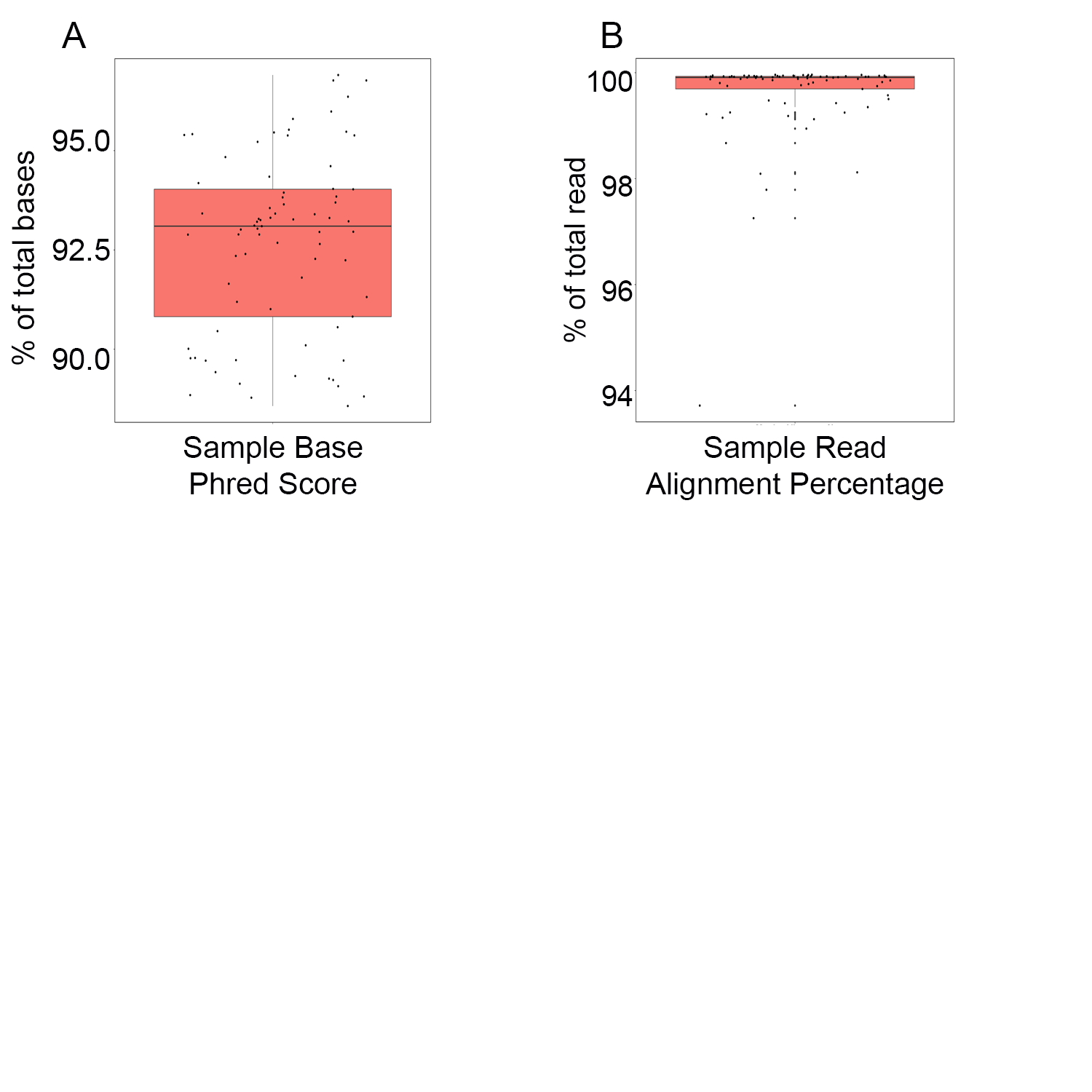 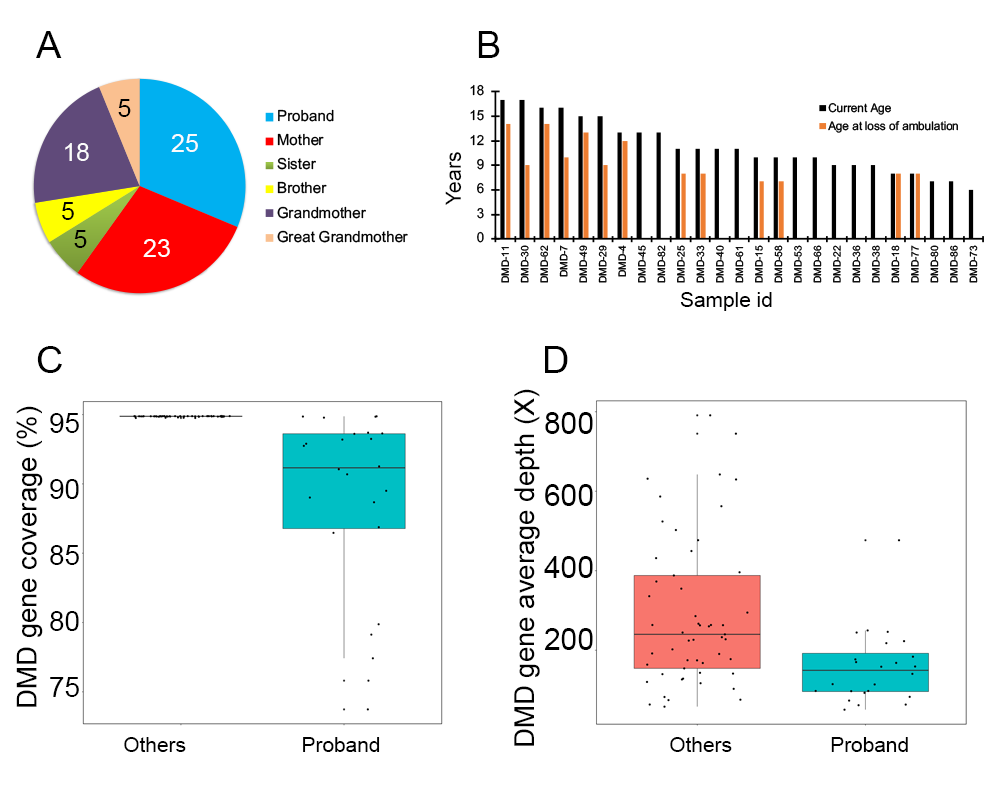 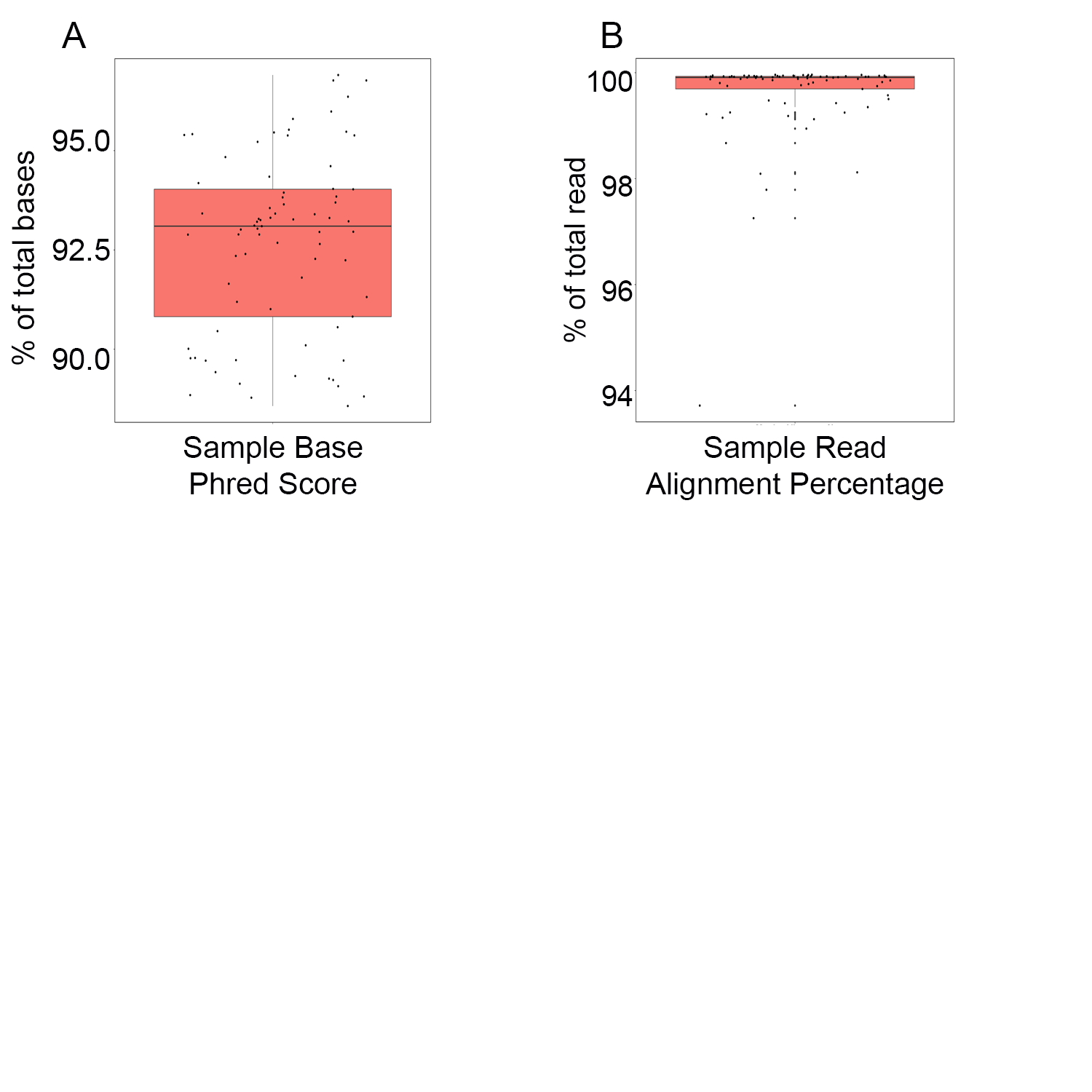 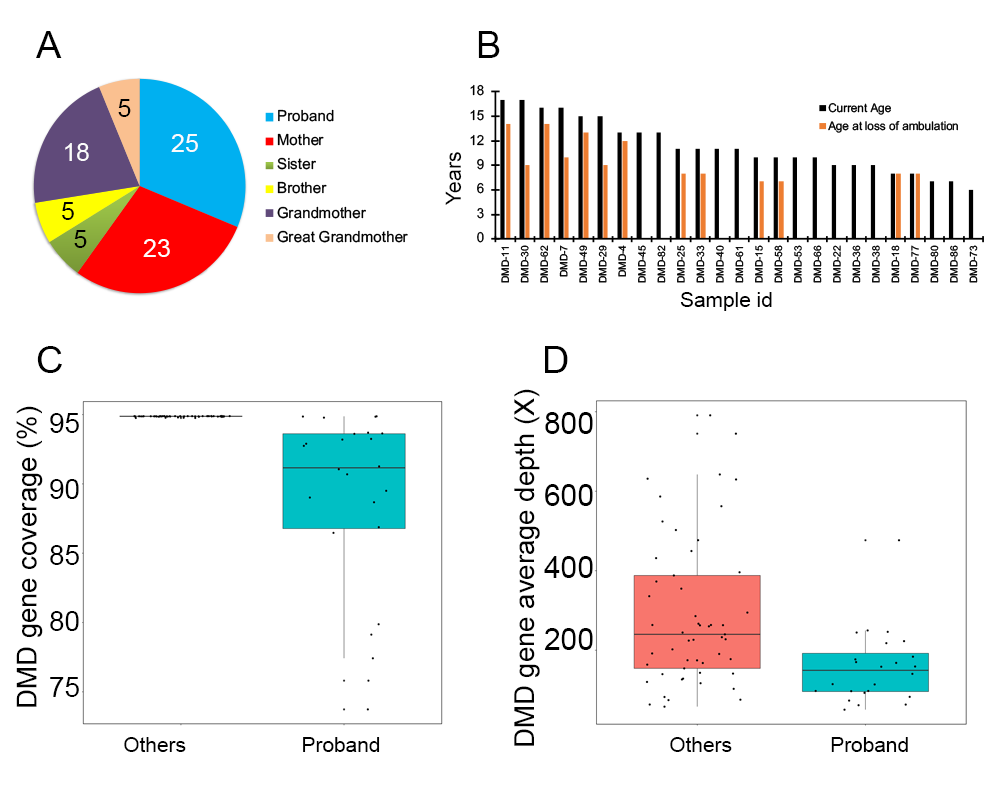 Supp. Fig. S2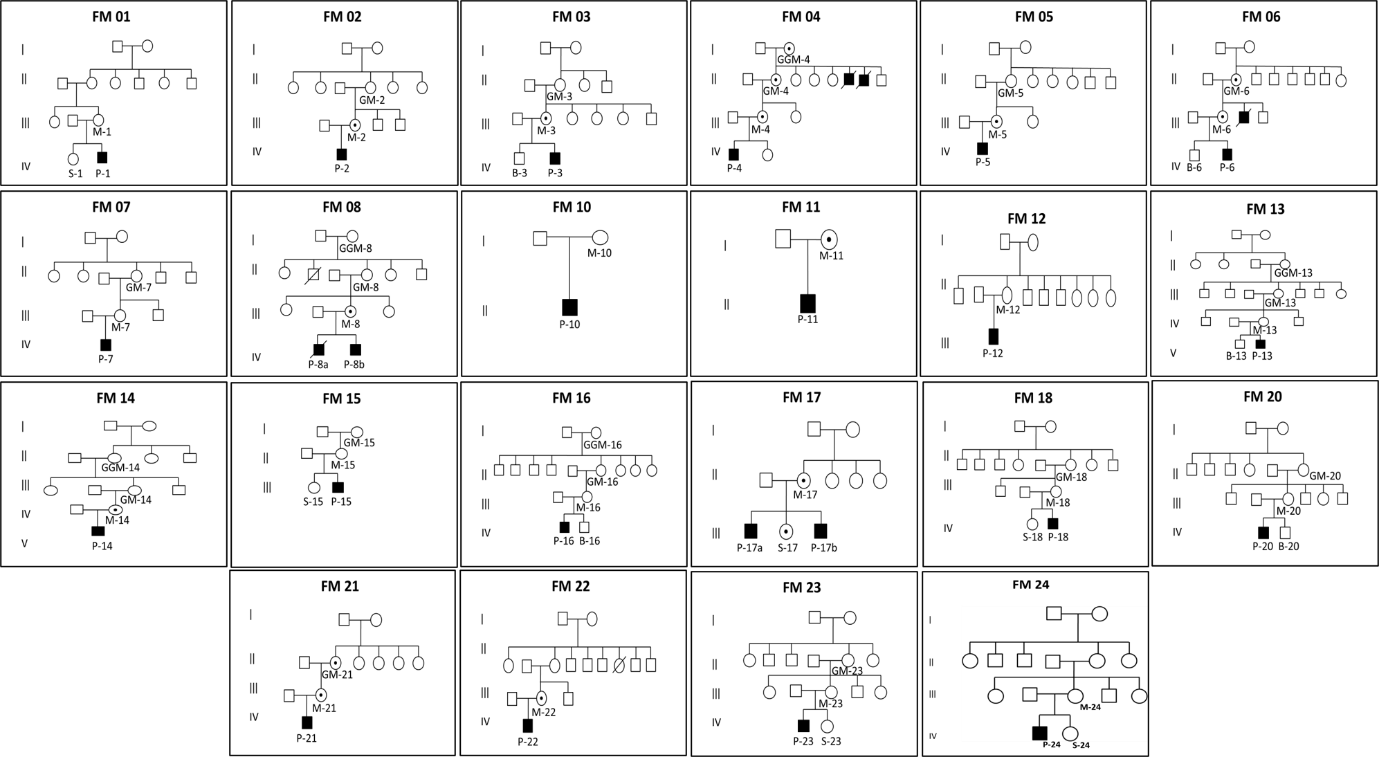 Supp. Table S1Supp. Table S2.Supp. Table S3.Supp. Table S3Supp. Table S4Family IDSample IDSample InfoSample NameGenderAgeAge at loss of ambulationFM-1M-1MotherDMD2-MFFM-1S-1SisterDMD2-SFFM-1P-1ProbandDMD2M1312FM-2GM-2GrandMotherDMD22-GMFFM-2M-2MotherDMD22-MFFM-2P-2ProbandDMD22M1610FM-3GM-3GrandMotherDMD12-GMFFM-3B-3BrotherDMD12-BMFM-3M-3MotherDMD12-MFFM-3P-3ProbandDMD12M1714FM-4GGM-4Great GrandMotherDMD21-GGMFFM-4GM-4GrandMotherDMD21-GMFFM-4M-4MotherDMD21-GFFM-4P-4ProbandDMD21M107FM-5GM-5GrandMotherDMD3-GMFFM-5M-5MotherDMD3-MFFM-5P-5ProbandDMD3M88FM-6GM-6GrandMotherDMD1-GMFFM-6M-6MotherDMD1-MFFM-6B-6BrotherDMD1-BMFM-6P-6ProbandDMD1M9Still WalkingFM-7GM-7GrandMotherDMD17-GMFFM-7M-7MotherDMD17-MFFM-7P-7ProbandDMD17M118FM-8GGM-8Great GrandMotherDMD15-GGMFFM-8GM-8GrandMotherDMD15-GMFFM-8M-8MotherDMD15-MFFM-8P-8aProbandDMD15M159FM-8P-8bProbandDMD16M179FM-10M-10MotherDMD36-MFFM-10P-10ProbandDMD36M11WalkingFM-11M-11MotherDMD38-MFFM-11P-11ProbandDMD38M11WalkingFM-12M-12MotherDMD40-MFFM-12P12ProbandDMD40M13WalkingFM-13GGM-13Great GrandMotherDMD8-GGMFFM-13GM-13GrandMotherDMD8-GMFFM-13M-13MotherDMD8-MFFM-13B-13BrotherDMD8-BMFM-13P-13ProbandDMD8M128FM-14GGM-14Great GrandMotherDMD20-GGMFFM-14GM-14GrandMotherDMD20-GMFFM-14M-14MotherDMD20-MFFM-14P-14ProbandDMD20M1713FM-15GM-15GrandMotherDMD6-GMFFM-15M-15MotherDMD6-MFFM-15S-15SisterDMD6-SFFM-15P-15ProbandDMD6M10walkingFM-16GGM-16Great GrandMotherDMD5-GGMFFM-16GM-16GrandMotherDMD5-GMFFM-16M-16MotherDMD5-MFFM-16B-16BrotherDMD5-BMFM-16P-16ProbandDMD5M107FM-17M-17MotherDMD4-MFFM-17S17SisterDMD4-SFFM-17P-17aProbandDMD4M11walkingFM-17P-17bProbandDMD7M1614FM-18GM-18GrandMotherDMD14-GMFFM-18M-18MotherDMD14-MFFM-18S-18SisterDMD14-SFFM-18P-18ProbandDMD14M10walkingFM-20GM-20GrandMotherDMD11-GMFFM-20M-20MotherDMD11-MFFM-20P-20ProbandDMD11M6walkingFM-21GM-21GrandMotherDMD9-GMFFM-21M-21MotherDMD9-MFFM-21B-21BrotherDMD9-BMFM-21P-21ProbandDMD9M88FM-22GM-22GrandMotherDMD10-GMFFM-22M-22MotherDMD10-MFFM-22P-22ProbandDMD10M7walkingFM-23M-23MotherDMD82-MFFM-23P-23ProbandDMD82M1411FM-24GM-24GrandMotherDMD18-GMFFM-24M-24MotherDMD18-MFFM-24S-24SisterDMD18-SFFM-24P-24ProbandDMD18M7NA# Gene  OMIM phenotype1 ACTA1congenital actin myopathy with cores, congenital actin myopathy with excess of thin myofilaments, autosomal domiant or recessive nemaline myopathy 3, congenital myopathy with fiber-type disproportion 12 ANO5Gnathodiaphyseal dysplasia, Miyoshi muscular dystrophy 3, limb-girdle muscular dystrophy-2L3 B3GALNT2Muscular dystrophy-dystroglycanopathy (congenital with brain and eye anomalies type A 114 B3GNT1Muscular dystrophy-dystroglycanopathy (congenital with brain and eye anomalies) type A 135 BAG3dilated cardiomyopathy-1HH, myofibrillar myopathy-66 BIN1Autosomal recessive centronuclear myopathy-27 BVESLimb-girdle muscular dystrophy type 2X8 CAPN3limb-girdle muscular dystrophy-2A9 CAV3Familial hypertrophic cardiomyopathy, elevated serum creatine phosphokinase, long QT syndrome 9, limb-girdle muscular dystrophy type 1C, Tateyama type distal myopathy, rippling muscle disease10 CCDC78centronuclear myopathy 411 CFL2autosomal recessive nemaline myopathy-712 CHKBMegaconial type congenital muscular dystrophy13 CNTN1Compton-North congenital myopathy14 COL12A1Ullrich congenital muscular dystrophy 2, Bethlem myopathy 215 COL6A1Bethlem myopathy, Ullrich congenital muscular dystrophy16 COL6A2Bethlem myopathy 1, Ullrich congenital muscular dystrophy 1, congenital myosclerosis 17 COL6A3Bethlem myopathy 1, Ullrich congenital muscular dystrophy 1, dystonia 2718 CRYABdilated cardiomyopathy-1II,  multiple types of cataract 16, myofibrillar myopathy-2, fatal infantile hypertonic myofibrillar myopathy19 DAG1Muscular dystrophy-dystroglycanopathy (congenital with brain and eye anomalies) type A,9, limb-girdle muscular dystrophy-dystroglycanopathy type C920 DESlimb-girdle muscular dystrophy type 2R, dilated cardiomyopathy 1I, myofibrillar myopathy-1, neurogenic scapuloperoneal syndrome type Kaeser21 DNAJB6limb-girdle muscular dystrophy type 1E22 DNM2axonal Charcot-Marie-Tooth disease type 2M, dominant intermediate B Charcot-Marie-Tooth disease, lethal congenital contracture syndrome 5, centronuclear myopathy23 DYSFMiyoshi muscular dystrophy 1, distal myopathy with anterior tibial onset,  limb-girdle muscular dystrophy type 2B24 EMDX-linked Emery-Dreifuss muscular dystrophy 125 FHL1X-linked myopathy with postural muscle atrophy, childhood-onset X-linked reducing body myopathy, severe early-onset X-linked reducing body myopathy, X-linked Emery-Dreifuss muscular dystrophy 6, X-linked dominant scapuloperoneal myopathy26 FKRPcongenital muscular dystrophy-dystroglycanopathy with brain and eye anomalies type A5, congenital muscular dystrophy-dystroglycanopathy with or without mental retardation type B5, limb-girdle muscular dystrophy-dystroglycanopathy type C527 FKTNdilated cardiomyopathy 1X, congenital muscular dystrophy-dystroglycanopathy with brain and eye anomalies type A4, congenital muscular dystrophy-dystroglycanopathy without mental retardation type B4, limb-girdle muscular dystrophy-dystroglycanopathy type C428 FLNCdistal myopathy-4, myofibrillar myopathy-529 GMPPBMuscular dystrophy-dystroglycanopathy (congenital with brain and eye anomalies) type A 14, muscular dystrophy-dystroglycanopathy (congenital with mental retardation) type B 14, muscular dystrophy-dystroglycanopathy (limb-girdle) type C 1430 GNEautosomal recessive inclusion body myopathy, Nonaka myopathy, Sialuria31 HNRNPDLLimb-girdle muscular dystrophy type 1G32 HNRNPA2B1Inclusion body myopathy with early-onset Paget disease with or without frontotemporal dementia 233 ISCUHerediary myopathy with lactic acidosis34 ISPDcongenital muscular dystrophy-dystroglycanopathy with brain and eye anomalies type A7, limb-girdle muscular dystrophy-dystroglycanopathy type C735 ITGA7congenital muscular dystrophy due to ITGA7 deficiency36 KBTBD13Autosomal dominant nemaline myopathy-637 KLHL40autosomal recessive nemaline myopathy-838 KLHL41Nemaline myopathy 9 39 LAMA2Merosin-deficient congenital muscular dystrophy, congenital muscular dystrophy due to partial LAMA2 deficiency40 LAMP2Danon disease41 LARGEcongenital muscular dystrophy-dystroglycanopathy with brain and eye anomalies type A6, congenital muscular dystrophy-dystroglycanopathy with mental retardation type B642 LDB3dilated cardiomyopathy 1C with or without LVNC, hypertrophic cardiomyopathy 24, left ventricular noncompaction 3, myofibrillar myopathy-443 LIMS2Limb-girdle muscular dystrophy type 2W 44 LMNADilated cardiomyopathy 1A, Charcot-Marie-Tooth disease type 2B1, Emery-Dreifuss muscular dystrophy 2 AD, Emery-Dreifuss muscular dystrophy 3 AR, Slovenian type heart-hand syndrome, Hutchinson-Gilford progeria syndrome, familial partial lipodystrophy 2, Malouf syndrome, mandibuloacral dysplasia, lethal restrictive dermopathy, limb-girdle muscular dystrophy 1B, congenital muscular dystrophy45 LMOD3Nemaline myopathy 10 46 MEGF10Early-onset myopathy, areflexia, respiratory distress and dysphagia, early-onset myopathy, areflexia, respiratory distress and dysphagia mild variant47 MTM1X-linked myotubular myopathy48 MYF6Centronuclear myopathy 349 MYH2Proximal myopathy and ophthalmoplegia 50 MYH7dilated cardiomyopathy-1S, hypertrophic cardiomyopathy-1, Laing distal myopathy, left ventricular noncompaction 5, autosomal dominant myosin storage myopathy, autosomal recessive myosin storage myopathy, myopathic type scapuloperoneal syndrome51 MYOTLimb-girdle muscular dystrophy type 1A, myofibrillar myopathy 3, spheroid body myopathy52 NEBAutosomal recessive nemaline myopathy-253 PABPN1Oculopharyngeal muscular dystrophy 54 PLECEpidermolysis bullosa simplex with nail dystrophy, epidermolysis bullosa simplex with pyloric atresia, Ogna type of epidermolysis bullosa simplex, muscular dystrophy with epidermolysis bullosa simplex, limb-girdle muscular dystrophy type 2Q55 POMGNT1Congenital muscular dystrophy-dystroglycanopathy with brain and eye anomalies type A3, congenital muscular dystrophy-dystroglycanopathy with mental retardation type B3, limb-girdle muscular dystrophy-dystroglycanopathy type C356 POMGNT2Muscular dystrophy-dystroglycanopathy (congenital with brain and eye anomalies type A 8 57 POMKMuscular dystrophy-dystroglycanopathy (limb-girdle) type C 12, muscular dystrophy-dystroglycanopathy (congenital with brain and eye anomalies) type A 1258 POMT1congenital muscular dystrophy-dystroglycanopathy with brain and eye anomalies type A1, congenital muscular dystrophy-dystroglycanopathy with mental retardation type B1, limb-girdle muscular dystrophy-dystroglycanopathy type C159 POMT2congenital muscular dystrophy-dystroglycanopathy with brain and eye anomalies type A2, congenital muscular dystrophy-dystroglycanopathy with mental retardation type B2, limb-girdle muscular dystrophy-dystroglycanopathy type C260 RYR1Central core disease, King-Denborough syndrome, minicore myopathy with external ophthalmoplegia, congenital neuromuscular disease with uniform type 1 fiber, susceptibility to malignant hyperthermia 161 SEPN1Rigid spine muscular dystrophy 1, congenital myopathy with fiber-type disproportion62 SGCAlimb-girdle muscular dystrophy-2D63 SGCBLimb-girdle muscular dystrophy type 2E64 SGCDdilated cardiomyopathy 1L, limb-girdle muscular dystrophy type 2F65 SGCGlimb-girdle muscular dystrophy type 2C66 SMCHD1digenic fascioscapulohumeral muscular dystrophy 267 SPEGCentronuclear myopathy 5 68 SYNE1Autosomal dominant Emery-Dreifuss muscular dystrophy 4, autosomal recessive spinocerebellar ataxia 869 SYNE2autosomal dominant Emery-Dreifuss muscular dystrophy-570 TCAPhypertrophic cardiomyopathy 25, limb-girdle muscular dystrophy-2G71 TMEM43Arrhythmogenic right ventricular dysplasia 5, autosomal dominant Emery-Dreifuss muscular dystrophy 772 TMEM5Muscular dystrophy-dystroglycanopathy (congenital with brain and eye anomalies) type A 1073 TNNT1Amish type nemaline myopathy 574 TNPO3limb-girdle muscular dystrophy type 1F75 TPM2distal arthrogryposis multiplex congenita type 1, distal arthrogryposis type 2B, autosomal dominant nemaline myopathy-4, CAP myopathy-276 TPM3Congenital myopathy with fiber-type disproportion, autosomal dominant or recessive nemaline myopathy 1, CAP myopathy 177 TRAPPC11Limb-girdle muscular dystrophy type 2S78 TRIM32Bardet-Biedl syndrome 11, limb-girdle muscular dystrophy type 2H79 TTNDilated cardiomyopathy-1G, familial hypertrophic cardiomyopathy-9, limb-girdle muscular dystrophy type 2J, early-onset myopathy with fatal cardiomyopathy, proximal myopathy with early respiratory muscle involvement, tardive tibial muscular dystrophy80 VCPamyotrophic lateral sclerosis-14 with or without frontotemporal dementia, inclusion body myopathy with early-onset Paget disease and frontotemporal dementia 1Family IDSample IDSample NameTotal data (Mb)Raw data >= Q30 (%)Alignment (%)Duplicate (%)DMD Gene Coverage (%)Average Depth (X)FM-1M-1DMD2-M616.2495.5399.959413.800494.89174205239.9998846FM-1S-1DMD2-S459.2295.47599.945910.824294.88548569174.5052257FM-1P-1DMD2579.7895.4699.941512.10479.8758763140.4494965FM-2GM-2DMD22-GM622.3695.41599.751212.144694.89200273232.7753287FM-2M-2DMD22-M646.395.38599.923313.010494.885225227.586477FM-2P-2DMD22412.1694.6199.93568.167373.73688297.36237591FM-3GM-3DMD12-GM700.894.8499.92468.426994.88646324260.1294977FM-3B-3DMD12-B588.7895.38599.92310.376694.88470364167.8053247FM-3M-3DMD12-M923.7295.899.929216.121894.88587671372.8456717FM-3P-3DMD12700.8488.84599.88388.154289.01505894176.9567659FM-4GGM-4DMD21-GGM737.7290.199.925610.321294.89584779285.8800075FM-4GM-4DMD21-GM688.4889.2699.92817.533194.8971512263.5321607FM-4M-4DMD21-G554.3889.42599.93819.496994.79359531226.2813768FM-4P-4DMD21273.1489.1399.92418.908594.8500981182.71054921FM-5GM-5DMD3-GM203.5494.18599.93389.335494.879946274.44783983FM-5M-5DMD3-M332.1293.94599.9436.655894.88496432117.0340535FM-5P-5DMD3199.9493.3199.82478.782491.2641574750.30468895FM-6GM-6DMD1-GM179.694.34599.90356.939794.875514663.40615874FM-6M-6DMD1-M472.5489.0799.42653.918594.87564494190.5725084FM-6B-6DMD1-B195.8688.7893.71723.473194.8263108957.99058743FM-6P-6DMD1269.1895.2299.88417.933891.0542433573.30130595FM-7GM-7DMD17-GM348.0695.39599.35128.570794.86632556126.5361295FM-7M-7DMD17-M236.0691.31599.18375.25594.8615681275.42283FM-7P-7DMD17890.3690.55599.42345.523394.77756337249.8065219FM-8GGM-8DMD15-GGM366.5288.8199.15061.999994.77091598141.1786245FM-8GM-8DMD15-GM332.388.5799.25021.852194.85837477128.5095674FM-8M-8DMD15-M476.1689.77599.50332.534794.8697796177.5589757FM-8P-8aDMD15328.8889.7899.47662.756993.1947026892.72466644FM-8P-8bDMD16686.0895.98599.96158.969193.24266816170.1386039FM-10M-10DMD36-M242.8893.11597.79133.990894.8592871582.43431369FM-10P-10DMD36265.8494.0398.67195.927989.5006442161.60802952FM-11M-11DMD38-M536.8291.0198.94553.725194.89167688202.1455596FM-11P-11DMD38814.4690.45599.21825.49388.67545556217.8007647FM-12M-12DMD40-M671.2689.32599.57443.237494.88476881263.4188129FM-12P12DMD40414.0489.22597.25423.06875.8092381897.46815021FM-13GGM-13DMD8-GGM26889.71599.12331.616994.88157546102.8710328FM-13GM-13DMD8-GM2298.5693.28599.93242.200694.88392159586.7483976FM-13M-13DMD8-M2882.5293.4299.928741.251794.88809251744.8692889FM-13B-13DMD8-B1017.0292.27599.853329.644694.84182146191.8869944FM-13P-13DMD82300.6292.8999.921232.524893.63760128476.6825989FM-14GGM-14DMD20-GGM2122.2693.2799.923935.26894.88561603631.5439709FM-14GM-14DMD20-GM353.389.71598.09394.161294.86502215120.2366392FM-14M-14DMD20-M2602.793.499.947840.735594.8845733791.0553649FM-14P-14DMD20400.4696.7798.119523.447794.8740156896.92320375FM-15GM-15DMD6-GM541.0296.7799.693823.470894.87395051163.7359338FM-15M-15DMD6-M504.296.90599.787524.397694.87590563174.8572473FM-15S-15DMD6-S1326.1291.19599.907432.669294.87740455354.9732697FM-15P-15DMD6896.5290.0199.944529.704290.69130893158.4958516FM-16GGM-16DMD5-GGM686.3896.3699.747520.590694.75462336244.4608557FM-16GM-16DMD5-GM1215.4693.30599.857123.542194.86645591266.7045607FM-16M-16DMD5-M1431.290.8299.939227.992694.88555086396.1309614FM-16B-16DMD5-B781.3893.55599.93126.664194.85029363154.1912728FM-16P-16DMD51253.7692.95599.931327.123292.74268021246.1972222FM-17M-17DMD4-M479.2293.3199.916925.51894.86971443143.1185477FM-17S17DMD4-S1625.9492.6899.909331.427394.86678176476.9069828FM-17P-17aDMD41109.6292.3599.859532.572479.12876188183.6667775FM-17P-17bDMD71101.1293.6599.95823.238677.42331552222.9311989FM-18GM-18DMD14-GM1987.0493.2199.909337.539394.87075716523.8385994FM-18M-18DMD14-M1941.3894.0499.962720.91194.86130744642.1905155FM-18S-18DMD14-S1787.7893.82599.954923.695694.84899022562.3562968FM-18P-18DMD141420.5692.6599.881735.433793.61088139244.4519977FM-20GM-20DMD11-GM1267.492.2499.943629.140294.8845733388.1242944FM-20M-20DMD11-M1515.1692.9699.932729.798194.88691944449.6148587FM-20P-20DMD11596.0693.2299.805224.872386.46695824113.9391594FM-21GM-21DMD9-GM1000.2893.84599.938531.962594.76922155294.7718401FM-21M-21DMD9-M974.0691.80599.764720.637494.88151029262.560777FM-21B-21DMD9-B691.1693.69599.884726.098894.75410199139.820325FM-21P-21DMD9930.6293.03599.925125.003293.69723227168.1326676FM-22GM-22DMD10-GM1138.8293.01599.920932.272294.87310329335.8623274FM-22M-22DMD10-M926.993.41599.91524.228494.87584045263.0187274FM-22P-22DMD1026289.72599.24869.686492.8969387563.23886872FM-23M-23DMD82-M983.6493.25599.877924.342194.87681801224.1856792FM-23P-23DMD82628.592.8999.89729.296886.87740194114.6860621FM-24GM-24DMD18-GM1665.3693.199.925630.92494.88085858502.396346FM-24M-24DMD18-M1913.7291.6599.944526.924394.86704244629.6313136FM-24S-24DMD18-S1405.3492.499.931829.277994.88131478431.6946509FM-24P-24DMD18807.6492.88599.815326.521994.8572017159.086839Fam IDSam IDSam NameAlign %Align %DMD CaptureRegionSize (bp)DMD CaptureRegionSize (bp)Exons affectedExons affectedExons affectedDEL StartDEL StartDEL StartDEL EndDEL EndDEL EndDEL Len (bp)DEL Len (bp)Tool for DEL predictionTool for DEL predictionFam IDSam IDSam NameTRUPNLMGM DMD PanelTRUPNLMGM DMD PanelTRUPNLMGM DMD PanelExon coords for ENST00000357033TRUPNLMGM DMD PanelBrkpt in Exon / IntronTRUPNLMGM DMD PanelBrkpt in Exon / IntronTRUPNLMGM DMD PanelTRUPNLMGM DMD PanelFM-1P-1DMD299.87%99.93%15622 (0.69 %)1534437 (68.44 %)46-5546-5531645790-319503443164579031588767Intron3195034431954409Intron304555365643BEDToolsSoftSVFM-2P-2DMD2299.81%99.93%15622 (0.69 %)1534437 (68.44 %)33-4533-4531986456-324045823195108531951085Intron3240457632404576Exon453492453492SoftSVSoftSVFM-5P-5DMD399.87%99.81%15622 (0.69 %)1534437 (68.44 %)46-4846-4831893305-319503443189330831877001Intron3195034431982603Intron57037105603BEDToolsSoftSVFM-6P-6DMD199.83%99.87%15622 (0.69 %)1534437 (68.44 %)46-4946-4931854835-319503443185483531847041Intron3195034431963099Intron95510116059BEDToolsSoftSVFM-7P-7DMD1799.80%99.39%15622 (0.69 %)1534437 (68.44 %)SNVFM-8P-8aDMD1899.72%99.46%15622 (0.69 %)1534437 (68.44 %)515131792077-317923093179207731789297Intron3179230931826726Intron23337430BEDToolsSoftSVFM-13P-13DMD1999.81%99.88%15622 (0.69 %)1534437 (68.44 %)46-4746-4731947713-319503443194771331940865Intron3195034431979547Intron263238683BEDToolsExomeDepthFM-14P-14DMD2099.81%97.56%15622 (0.69 %)1534437 (68.44 %)SNVFM-15P-15DMD2199.82%99.92%15622 (0.69 %)1534437 (68.44 %)18-2918-2932456358-325362483245635832446399Intron3253624832542070Intron7989195672BEDToolsExomeDepthFM-17P-17aDMD2299.84%99.79%15622 (0.69 %)1534437 (68.44 %)45-5245-5231747748-319866313174774831728909Intron3198663132130344Intron238884401436BEDToolsExomeDepthFM-18P-18DMD2399.84%99.82%15622 (0.69 %)1534437 (68.44 %)515131792077-317923093179207731778073Intron3179230931813704Intron23335631BEDToolsExomeDepthFM-20P-20DMD2499.74%99.74%15622 (0.69 %)1534437 (68.44 %)48-5248-5231747748-318934903174774831743342Intron3189349031944322Intron145743200980BEDToolsExomeDepthFM-21P-21DMD2599.68%99.90%15622 (0.69 %)1534437 (68.44 %)49-5049-5031838092-318549363183809231834919Intron3185493931864242Intron1684829323BEDToolsExomeDepthFM-22P-22DMD2699.77%99.17%15622 (0.69 %)1534437 (68.44 %)49-5049-5031838092-318549363183809231807504Intron3185493931856691Intron1684849187BEDToolsExomeDepthFamily IDSample ID Sample NameMLPAmPCRExonsVariant CallerMutationZygosityInherited/  De novoReported in DatabasesFM-2GM-2DMD22-GMFM-2M-2DMD22-M33-45SoftSVchrX:31951084-32404576HeterozygousFM-2P-2DMD2233-45Not Done33-45SoftSVchrX:31951084-32404576HemizygousInheritedNoFM-3GM-3DMD12-GMFM-3B-3DMD12-BFM-3M-3DMD12-M46-50SoftSVchrX:31798830- 31950822HeterozygousFM-3P-3DMD1246-50Not Done46-50SoftSVchrX:31798830- 31950822HemizygousInheritedYesFM-4GGM-4DMD21-GGM7HCchrX:32827676G>A (p.Arg195Ter)HeterozygousFM-4GM-4DMD21-GM7HCchrX:32827676G>A (p.Arg195Ter)HeterozygousFM-4M-4DMD21-G7HCchrX:32827676G>A (p.Arg195Ter)HeterozygousFM-4P-4DMD21NegativeNot Done7HCchrX:32827676G>A (p.Arg195Ter)HemizygousInheritedYesFM-5GM-5DMD3-GMFM-5M-5DMD3-M46-48SoftSVchrX:31877000-31982603HeterozygousFM-5P-5DMD346-48Not Done46-48SoftSVchrX:31877000-31982603HemizygousInheritedYesFM-6GM-6DMD1-GM46-48SoftSVchrX:31847040-31963099HeterozygousFM-6M-6DMD1-M46-48SoftSVchrX:31847040-31963099HeterozygousFM-6B-6DMD1-BFM-6P-6DMD146-49Not Done46-49SoftSVchrX:31847040-31963099HemizygousInheritedYesFM-8GGM--8DMD15-GGMFM-8GM-8DMD15-GMFM-8M-8DMD15-M51SoftSVchrX:31789296-31826726HeterozygousFM-8P-8aDMD1551Positive51SoftSVchrX:31789296-31826726HemizygousInheritedYesFM-8P-8bDMD1651Positive51SoftSVchrX:31789296-31826726HemizygousInheritedYesFM-11M-11DMD38-M45-50SoftSVchrX:31829985-31993786HeterozygousFM-11P-11DMD3845-50Not Done45-50SoftSVchrX:31829985-31993786HemizygousInheritedFM-17M-17DMD4-M45-52SoftSVchrX:31728694-32130548HeterozygousFM-17S-17DMD4-SHeterozygousFM-17P-17aDMD445-52EDchrX:31728909-32130344HemizygousInheritedYesFM-17P-17bDMD745-52Not Done45-52SoftSV
EDchrX:31728694-32130548
chrX:31728909-32130344HemizygousInheritedYesFM-22GM-22DMD10-GM49-50EDchrX:31807843-31856691HeterozygousFM-22M-22DMD10-M49-50EDchrX:31810391-31856451HeterozygousFM-22P-22DMD1049-50Not Done49-50EDchrX:31807504-31856691HemizygousInheritedYesFM-23M-23DMD82-M48-54EDchrX:31662823-31924904HeterozygousFM-23P-23DMD8248-54Not Done48-54EDchrX:31662823-31924904HemizygousInheritedYesFM-14GGM-14DMD20-GGMFM-14GM-14DMD20-GMFM-14M-14DMD20-M51HCchrX:31792270_31792271insC (p.Val2327GlyfsTer3)HeterozygousFM-14P-14DMD20NegativeNot Done51HCchrX:31792270_31792271insC (p.Val2327GlyfsTer3)HemizygousInheritedYesFM-1M-1DMD2-MFM-1S-1DMD2-SFM-1P-1DMD246-55Not Done46-55SoftSVchrX:31588766-31954409HemizygousDe novoFM-7GM-7DMD17-GMFM-7M-7DMD17-MFM-7P-7DMD17PositiveNot Done21HCchrX:32503176delG (p.Glu765AsnfsTer3) HemizygousDe novoNoFM-10M-10DMD36-MFM-10P-10DMD361Not Done1SoftSVchrX:33122034-33245415HemizygousDe novoFM-12M-12DMD40-MFM-12P-12DMD4035-45Not Done35-45SoftSVchrX:31959962-32394772HemizygousDe novoFM-13GGM-13DMD8-GGMFM-13GM-13DMD8-GMFM-13M-13DMD8-MFM-13B-13DMD8-BFM-13P-13DMD846-47Not Done46-47EDchrX:31940865-31979547HemizygousDe novoYesFM-15GM-15DMD6-GMFM-15M-15DMD6-MFM-15S-15DMD6-SFM-15P-15DMD618-29Not Done18-29EDchrX:32446399-32542070HemizygousDe novoNoFM-16GGM-16DMD5-GGMFM-16GM-16DMD5-GMFM-16M-16DMD5-MFM-16B-16DMD5-BFM-16P-16DMD58-9Not Done8-9EDchrX:32675098-32721781HemizygousDe novoNoFM-18GM-18DMD14-GMFM-18M-18DMD14-MFM-18S-18DMD14-SFM-18P-18DMD1451Not Done51EDchrX:31778073-31813704HemizygousDe novoYesFM-20GM-20DMD11-GMFM-20M-20DMD11-MFM-20P-20DMD1148-52Not Done48-52EDchrX:31743342-31944322HemizygousDe novoYesFM-21GM-21DMD9-GMFM-21M-21DMD9-MFM-21B-21DMD9-BFM-21P-21DMD949-50Not Done49-50EDchrX:31834919-31864242HemizygousDe novoYesFM-24GM-24DMD18-GMFM-24M-24DMD18-MFM-24S-24DMD18-SFM-24P-24DMD18PositiveNot Done46HCchrX:31950337C>A (p.Glu2200Ter)HemizygousDe novoYes